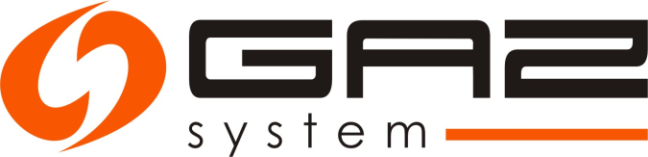 Szanowni Państwo,Informujemy, że spółka GAZ-SYSTEM S.A. przekazała wyprawki szkolne dzieciom, które rozpoczną naukę w roku szkolnym 2019/2020. W ich skład wchodzą: plecak, piórnik oraz worek na obuwie. GAZ-SYSTEM S.A. jest spółką Skarbu Państwa o strategicznym znaczeniu dla polskiej gospodarki. Jest operatorem systemu przesyłowego gazu w Polsce oraz właścicielem Terminalu LNG im. Prezydenta Lecha Kaczyńskiego w Świnoujściu i świadczy usługi przesyłu gazu poprzez własną sieć gazociągów wysokiego ciśnienia. Spółka zapewnia bezpieczeństwo energetyczne kraju, przyczyniając się także do rozwoju europejskiego rynku gazu. W odpowiedzi na zapotrzebowanie rynku obecnie realizowany jest ambitny plan dywersyfikacji źródeł dostaw paliwa gazowego, co przekłada się na konieczność rozbudowy i modernizacji infrastruktury przesyłowej. Na terenie Gminy Skrzyszów Spółka realizuje i planuje do realizacji nowe inwestycje gazowe.GAZ-SYSTEM realizując politykę rządu w zakresie zapewnienia niezależności i bezpieczeństwa energetycznego kraju, stwarza warunki sprzyjające gospodarczemu rozwojowi regionów. Realizowane inwestycje gazowe, w tym także na terenie Gminy Skrzyszów, dają nowe perspektywy rozwoju i umożliwiają podejmowanie działań na rzecz ochrony środowiska. GAZ-SYSTEM jest spółką odpowiedzialną społecznie i realizuje inwestycje z poszanowaniem praw wszystkich interesariuszy. W ramach swej działalności GAZ-SYSTEM prowadzi aktywnie dialog z interesariuszami oraz wspiera inicjatywy m.in. z zakresu nauki, sportu, ekologii, bezpieczeństwa oraz kultury i sztuki. Poprzez odprowadzane podatki do samorządów lokalnych Spółka przyczynia się do rozwoju lokalnej infrastruktury, powstawania nowych miejsc pracy oraz poprawy komfortu życia społeczności lokalnych.Więcej informacji o spółce GAZ-SYSTEM, znajduje się na stronie www.gaz-system.pl.